Příklad 1: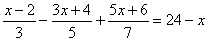 Příklad 2: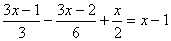 Příklad 3: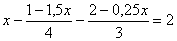 Příklad 4: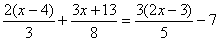 